                                                       24 января 1945г.                         части 373 сд  вышли к Одеру и форсировали его в районе:      Гроссбрюкк- Ратвиц- Ланге, в 12-15 км ю-в Бреслау и в 8 км севернее  г.Олау.               Здесь немцы создали мощный узел обороны с центром в д. Юнгфернзее.                             1235 сп  1-й и 2-й с/б  в районе д. Гроссбрюкк, 3-й резерв комполка.                  1237 сп  1-й и 2-м с/б в районе западнее, ю-з д.Ратвиц, 3-й резерв комполка.                                                                                                             1239 сп к 15-00 сосредоточился:                                                                                                                           1 с/б  резерв комдива, находится в р-не Тайхфорверк при штабе сд в 8 км с-в Ланге.                   2 с/б  находится в районе Ланге, где ведет разведку переправы через Одер.  3 с/б  на с-западной окраине  Ласковитц, в 3,5 км с-восточнее  Ланге.                                                                                                                              карта 1945г.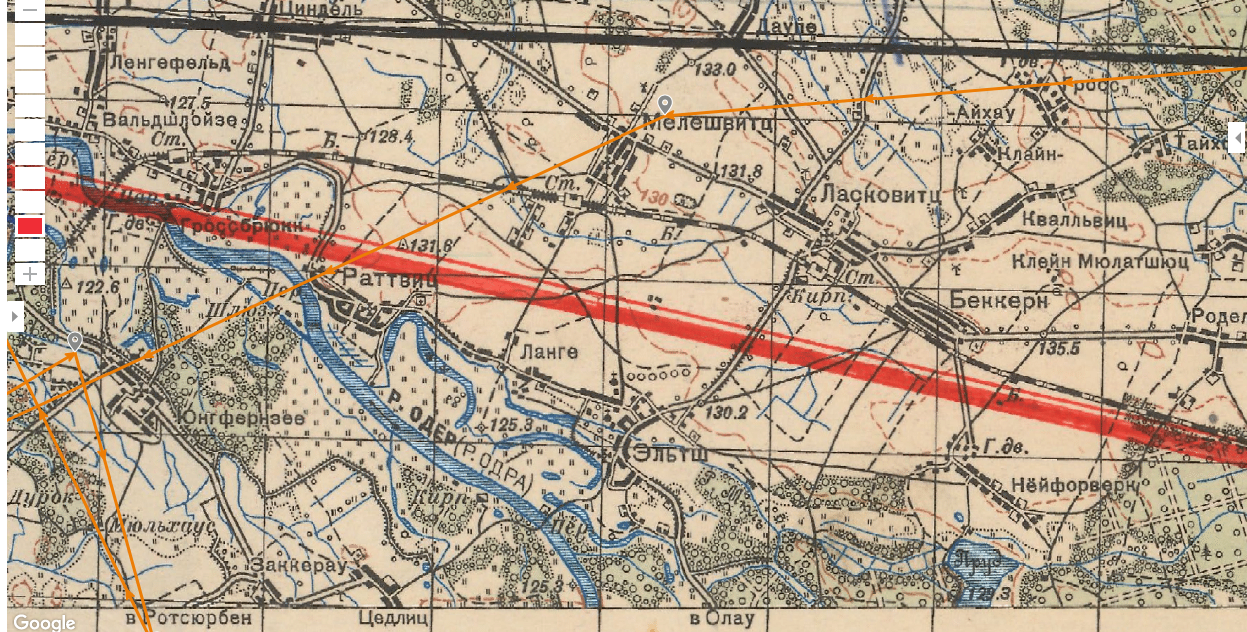                В 21-00, 1239 сп вышел к Одеру с задачей форсировать его и наступать на Цедлиц.              24.01.45г. в 1239 сп в б/строю -1214 чел. офицеров-79, серж.-330, рядовых-805                               в  б/строю 2-го  стр/батальона 4-я, 5-я, 6-я с/роты – 342 человека:                                           офицеров -23,   сержантов -98,   рядовых -221.                                                                      4 рота - 80 человек,  5 рота - 88,  6 рота -72,  пулем/рота - 31,  мин/рота - 38,                                                                      арт/взвод 45 мм пушек - 14,  взвод ПТР - 19.      По списку в полку – 1568 чел.                                                          25 января 1945 г.           В 4-00, 2-й с/б  капитана  Рабскова Василия  Петровича, в районе южнее Ланге,              форсировал Одер.   Первыми  перешли на западный берег бойцы 4-й роты                         ст. лейтенанта Ухабова Николая Васильевича,  следом шли 5 и 6-я роты.           Под артминометным и ружейно-пулеметным  огнем противника, пехота прошла по              тонкому льду реки, пушки  45 и 76 мм перетянули  на западный берег по наскоро             сколоченным мостикам. Бойцы роты ворвались в траншеи противника и завязали            огневой и рукопашный бой. Благодаря личному мужеству, геройству бойцов, 2 с/б                 в короткое время с незначительными  потерями, захватил плацдарм на западном            берегу, в 3км ю-в Юнгфернзее, район кирп. завода, восточнее Заккерау, где ведет бой.                                               Противник отошел к лесу в направлении  Юнгфернзее.                                                д. Юнгфернзее, расположена на левом берегу в 2 км от Одера.  Южная ее часть представляет собой одну улицу, соединяющую с северной частью деревни, шириной                                                            около 20 м, с расположенными вдоль ее по обеим сторонам кирпичными домами.          От Юнгфернзее  расположены: юго-восточнее 2,5км- Заккерау,  4 км- Цедлиц,          западнее: 4 км- Гребельвиц, юго-западнее: 1,5 км- Дурок, южнее 4 км - Мэрцдорф.В 8-30, подошедший  3-й с/б  форсировал Одер.  Форсирование проходило под сильным артиллерийским и ружейно-пулеметным огнем противника из района       Заккерау-Цедлиц, который обороняли до батальона пехоты при поддержке танков, САУ «Фердинанд», 5-и зенитных батарей и 3-х батарей 75 мм орудий.  Оба батальона ведут бой по расширению плацдарма в направлении дамбы, что  севернее Цедлиц.                                            К 10-00, 1239 сп  преодолевая сопротивление противника, занял рубеж:                                 2-й с/б – вышел на  Дамбу, 500м севернее Цедлиц.                                                                                                 3-й с/б – наступает за 2-м с/б и достиг опушки леса                                 1-й с/б - комдив возвратил в полк, в район Ланге.  В 10-00, пытаясь вернуть утраченные позиции противник, силою 2-х рот при             поддержке 4-х танков, предпринял контратаку из направления Цедлиц.              К 11-30  контратака противника силами 4 роты была отбита.   В результате боя             уничтожено до взвода немецких солдат, 3-и пулеметные точки, подбито 2-а танка.В 13-00, развивая наступление по расширению плацдарма, 2 с/б овладел Дамбой, чтосевернее Цедлиц, отличился взвод мл. л-та Никишова В.В.1-й с/б форсировал Одер и сосредоточился в районе 3-го с/б.В 14-15, полк был атакован  из Заккерау,  силами до роты пехоты, 2-х САУ,  при поддержке артминометного  огня  из района Заккерау.  Отбив контратаку, полк продолжил вести бой за Цедлиц. В 17-00, отбита контратака противника из района Заккерау, силами 4-х танков и 150 человек пехоты, подбито 2-а танка, один танк подожжен.В течении дня 1239 сп отбил  3-и контратаки, уничтожено до 200 солдат и офицеров                                      противника, подбиты 2-а танка, 1- танк подожжен.                 В этих боях  отличились командиры и бойцы 4-й роты:- взвод  л-та Дятлова Игнатия Семеновича - 1925г/р,   - взвод мл. л-та  Никишова Владимира  Владимирович -1923г/р.  - командир роты автоматчиков ст. л-т Петин Максим Фролович - 1914г/р.- рядовой  Леонидский Сергей Демьянович - 1909 г/р.   За бои на плацдарме в районе  д. Юнгфернзее,  Указом  Президиума Верховного     Совета СССР от 10.04.45г.  им присвоено звание  «Героя Советского Союза».   командир  4-й  стр/роты  ст. л-т  Ухабов Николай Васильевич -  1918 г/р.                  этим же указом награжден  орденом «Ленина».     потери 1239 сп  за 24-25.01.составили 71 чел.: ранено - 61,   убито- 10.    потери 1237 сп  за  25-е составили     126 чел.:  ранено -114,  убито- 12.     потери   373 сд  за  25-е составили     252 чел.:  ранено -215,  убито- 37.                                                                                                    26 января  1945 г. 1239 сп получил задачу: сдерживая контратаки противника с направления Цедлиц-Заккерау, наступать, с задачей овладеть д. Юнгфернзее, совместно с 1237 сп, наступающим на правом фланге 1239 сп,  в 500 м с-восточной окраины Юнгфернзее. В ночь с 25-го на 26-е января, из района: лес восточнее Юнгфернзее,  1239 сп                2-м и 3-м с/б  перешел в наступление, с задачей овладеть Юнгфернзее.                                   1-й с/б ю-восточнее Юнфернзее, в районе Дамба, прикрывает левый фланг полка и наступает в направлении Дурок-Гребельвиц. Левее от него наступает 788сп, 214сд,    в направлении  Мэрцдорф - Юнгвиц, прикрывая левый фланг 1-го с/б.                        к 9-30 батальоны 1239 сп  вышли в район,  где ведут бой: 3-й с/б - в районе ю-з опушка леса, восточнее Юнгфернзее. 2-й  с/б – восточнее  Юнгфернзее,  на правом фланге 3 с/б.1-й с/б – южнее Юнгфернзее, на левом фланге полка, прикрывает батальоны от атак противника из района Заккерау-Цедлиц, продолжая наступление на Дурок. К 12-00, 1239 сп 2-м и 3с/б отразил контратаку пехоты противника  из района церкви Юнгфернзее, силою 150 чел. при поддержке 4-х танков. В результате боя подбито     2-а танка, 1-н сожжен,  уничтожено до 80 солдат и офицеров противника.  Полк 2-мя с/б  ведет бой на рубеже:  опушка леса 500м  восточнее Юнгфернзее – южная окраина Юнгфернзее, по расширению плацдарма в направлении Юнфернзее.   Совместными действиями с 1237 сп, противник был отброшен в Юнгфернзее,  где завязал упорные бои в самой деревне, оказывая сильное огневое сопротивление.                                                                        Немцы, оказывая яростное сопротивление, обороняли  Юнгфернзее  силами:  до 400 солдат,  офицеров из 8-й подофицерской  школы и  441-го запасного пехотного полка,  до 250 солдат фольксштурмистов,  4-х танков, 5-6 САУ «Фердинанд»,  до 30-и пулеметов,  2-е минбатареи,  13-ть  85 мм зенитных орудий большой пробивной силы                         и скорострельности, установленных на бетонных площадках.   Каменные дома в деревне противник приспособил для обороны, поместив в них пулеметы, автоматчиков, снайперов.  В бою штурмом приходилось брать каждый дом, часто бой переходил в рукопашные схватки.  1239 сп  наступал при недостаточной обеспеченности артиллерии, в основном действовала только полковая артиллерия, орудия 45мм и минометы, которые оказалась малоэффективны. Восточная часть деревни была занята, под методичным артминометным огнем наши части продвигались к центру поселка. В тяжелых боях к 23-00 2 и 3-й с/б совместно с 1237сп овладели Юнфернзее.  2 и 3-й с/б закрепились на с-з окраине деревни, приводя в порядок личный состав и матчасть.1237 сп  3-мя батальонами полностью очистил лес  с-восточнее Юнгфернзее  и сосредоточился на западной окраине деревни.1235 сп 1-м и 2 с/б, в районе с-в Юнгфернзее, отразил 2-е контратаки пехоты силою до 300 чел. и ведет бой в районе ж/д моста и дороги на Юнфернзее. 3-й с/б, на правом фланге, полностью овладел  д. Гроссбрюкк и ж/д станцией.Противник в течении ночи ведет методичный ружейно-пулеметный и минометно                   артиллерийский огонь по нашим позициям.         потери  1239 сп  за  26-е   составили 152 чел.: ранено -125,   убито – 27.                          потери  1237 сп  за  26-е   составили 126 чел.: ранено -114,   убито – 12. 26 января 1945 г. в бою за д. Юнгфернзее,  геройски погиб  рядовой Сабиров Шарип  1901 г/р.  стрелок  4-й с/роты,  2-го с/батальона, 1239 с/полка.Был похоронен в братской могиле  № 4,  7- человек, 1км восточнее  Юнгфернзее.(ныне Котовице), округ Бреслау ( ныне г. Вроцлав). Из донесения о безвозвратных потерях № 047 от 20.02.45г.  по 373сд, извещение направлено: Свердловская обл. Исовской р-н, с. Козсе,  жене - Сабировой Марфе.                                                                                                                      Позднее в 1945 г. все были перезахоронены на воинском мемориальном кладбище в  г. Олава, Польша, ул. Звежинецка.                                                                                         Сабиров Шарип  похоронен в братской могиле № 174, в списке записи  п.п. –1730.                          Всего  в 17- братских и 276- индивидуальных могилах                            похоронено – 5546 солдат и офицеров Советской армии.                                                       27 января 1945г. К 5 часам утра немцы сгруппировали большие силы пехоты в районе Плтф, 1 км       с-западнее Юнгфернзее, а 800м западнее ее на опушке леса, восточнее  д. Дурок, артиллерию.С  8-30 до 11-00  противник вел методический огонь по Юнгфернзее, а с 11-00                        до 11-45  произвел мощный артминометный огонь, по этому же району, большой  разрушительной силы, после чего перешел в контратаку с рубежа Плтф-отм 122,8 силою свыше батальона пехоты при поддержке 6-танков, 8-САУ «Фердинанд»,  в направлении Юнгфернзее.  Под ударом превосходящих сил наши части к 18-00 с боем оставили Юнгфернзее.  Ценой больших потерь противник потеснил полки  в район леса восточнее  д. Юнгфернзее  и  южную окраину деревни.                                 В результате ожесточенного боя к исходу дня:                                                                                                                                                                                    1239 сп  2 и 3-м с/б смог удержать южную опушку леса  восточнее  Юнгфернзее  и южную окраину деревни.  1-й с/б, совместно с левым соседом -214сд, вдоль шоссе Заккерау- Мерцдорф,  продолжал наступление на Мэрцдорф, что в 2 км ю-западнее Заккерау, выполняя приказ комполка, 1 с/б достиг Дурок и продолжает наступление на Гребельвиц, что 2 км западнее Дурок.                                                                         1237 сп  1-м и 2 сб  удержал южную часть Юнгфернзее, 3-й с/б лес южнее Плтф.1235 сп  достиг  отм. 122.8,  оседлав дорогу из Юнгфернзее, прочно  удерживал достигнутый рубеж, отбивая контратаки противника.     потери  1239 сп  за  27-е  составили   72 чел.:  ранено – 61,  убито- 11.                                                       потери  1237 сп  за  27-е  составили 183 чел.:  ранено -133,  убито -50.                                  потери  373 сд  с 24- 27    составили 463 чел.:  ранено - 325,  убито -85, б/вести-53             В результате боев с 24 по 27.01.45г. противник понес потери: подбито и сожжено до 10 танков и самоходных орудий,  уничтожено до 700 солдат и офицеров противника, взято 19 пленных.   373 сд  в течении дня,  отбив 3-и контратаки противника к 20-00,  продолжала  вести  бои за д. Юнгфернзее. 1239сп получил приказ 3-мя батальонами наступать на Юнгвиц-Гребельвич в обход Юнфернзее с юга. Сдав позиции 1237сп, полк ведет боевые действия юго-западнее и западнее д. Юнгфернзее.                                             с   28 января по 2 февраля 1945г.1237 сп  с 28.01. по 02.02.45г., согласно приказа комдива,  3-мя с/б прочно удерживал занимаемый рубеж: ю-восточная и восточная окраина Юнгфернзее, где вел активную оборону, ведя бои за западную и ее северную часть.1235 сп  прочно удерживает рубеж севернее Юнгфернзее: 1 и 2-м с/б  у высоты 122.6 отражая контратаки из района Плтф. 3 с/б - севернее на правом фланге, на восточных скаты высоты  122,5. Неоднократные попытки овладеть Юнгфернзее успеха не имели, 1237 сп и 1235 сп  остались на прежних позициях, отбивая контратаки противника.с 28.01 по 31.01.45г.  1239 сп 3-мя батальонами ежедневно вел активные боевые                         действия западнее Юнгфернзее, в направлении Юнгвиц (взят 28.01.к 20-00),  Гребельвиц, Зайдлитцау, Рорау (их взять не удалось), отбивая по несколько контратак противника при поддержке танков, самоходной артиллерии и авиации.    Немецкое командование, пытаясь отбросить наши части на восточный берег Одера, перебросило свежие силы пехоты и танков 269 пд из Эльзац Лотарингии.                 1239сп преодолевая сильное огневое сопротивление противника, отражал контратаки                          из Гребельвиц на Юнгвиц:  29-го до батальона пехоты при поддержке 5-ти танков,             4-х самоходных орудий.   30-го до полка пехоты и 20 танков.  31-го в связи большими потерями в 1239 сп,  3-й с/б был расформирован. Остатки батальона пошли на комплектование 1-го, 2-го с/б и резервную роту полка. Во 2-м с/б,  5-я и 6-я  роты были сведены в одну, в 4-ю сводную с/роту. После чего в 03-00 полк 1-м и 2 с/б, при поддержке артиллерии 45 и 76 мм в боевых порядках пехоты, наступает на Гребельвиц из района Юнгвиц.  В результате тяжелых боев, контратак численно превосходящих сил противника с направления Гребельвиц  на Юнгвиц и на Мэцдорф, наши части к 20-00 оставили Рорау, Юнгвиц.  2-й с/б занял оборону                                                         западнее Заккерау, 1-й с/б с 7-й учебной ротой 1235 сп, северная окраина Мэцдорф.                потери  1239 сп           за  31-е  составили 28 чел.:  ранено - 16,  убито -12.         потери  1239 сп  с 28  по 31-е составили 177 чел.: ранено -144,  убито -33.                                                                                                    31.01.45г.   в 1239 сп  по списку:  771 человек,    в боевых порядках – 469:            1-й с/б -139,  2-й с/б – 148, полковая артиллерия - 117 чел.  резерв полка 9 рота -  65.                                                                                                                                                                                            01.02. Противник, из района лес 2км севернее Мэцдорф, в 14-00 частями 269 пд до батальона пехоты, 4-х танков «Тигр», 4-х бронетранспортеров, сопровождаемых интенсивным артминометным огнем и воздействием авиации с воздуха, перешел в наступление на Мэцдорф.   К 15-00 1239 сп, с 7-й учебной ротой 1235 сп, ведя арьергардные бои, оставил Мэцдорф и отошел к Заккерау, где занял оборону                2-й с/б на с-западной, 1-й с/б, с 7-й уч/ротой, на западной окраине Заккерау.          потери 1239 сп  за 1-е февраля составили 26 чел.: ранено -18,  убито -8.             за время боев на плацдарме в полку пропало без вести  87 человек:                                                                                        офицеров -2,  сержантов -16,  рядовых -69.      потери конского состава составили 29 лошадей:  убито -23,  ранено -6.                                                                                                                                                                 02.02.  1239 сп,  в 4-00 сдал  участок обороны в районе Заккерау- 178 гвсп,  58-й гвсд и совершив марш на восточный берег Одера, к 9-00 сосредоточился в д. Квалльвиц, район Ласковиц, в 20км ю-восточнее г.Бреслау. Все передвижения части дивизии совершали в темное время, с соблюдением светомаскировки.        на  02.02.45г.    в 1239 сп  по списку:  718 человек (было -1568 на 24.01.45г.)                                     в боевых порядках:  379 человек (было -1214):                                                                                   офицеров -32 (было-79),   сержантов-105 (было-330),   рядовых -242 (было-805).                в боевых подразделениях:    1-й с/б -   90 чел.  (было -336)                                                                       2-й с/б - 114 чел.  (было -342)                                       полковая артиллерия - 114 чел.  (было -200)                                                                                   резерв полка 9 рота -   61 чел.             2-й с/б:  офицеров -10 (было-23), сержантов -38 (было-98), рядовых -66 (было-221).             подразделениях батальона:       4 с/рота -66 (было-80),   пулем/рота -13 (было-31),                                                                  мин/рота -23 (было-38),    взвод ПТР -1   (было-19),                                                                                        арт/взвод 45 мм пушек -11 (было-14).                                                                                      За время боев полк понес  огромные потери.                                         Итогом 10-ти  дневных боев дивизии, стал захваченный плацдарм на западном берегу реки Одер по фронту- 4 км и в глубину-3км. В этих боях дивизия понесла большие потери. За образцовое выполнение заданий командования при выходе к реке Одер, её форсирование, бои на плацдарме с 24.01. по 02.02.45г., проявленный при этом  массовый героизм и мужество, Указом Президиума ВС СССР от 19.02.1945 г.      373сд  была награждена орденом «Кутузова II степени».  Большая группа бойцов и  командиров  награждена правительственными наградами. 8-ми бойцам и командирам Указом Президиума ВС СССР  от  10.04.45г., присвоено звание  «Героя Советского  Союза».   03.02. 1239 сп совершил марш в район Клейн Крайдель, в 40 км с-западнее Бреслау.04.02. к 09-00 полк сосредоточился в районе 1км с-восточнее  Гросс Крайдель.                             В ночь с 4 на 5 февраля дивизия 2-мя полками переправилась через Одер.                           05.02. к 6-00 1239сп, сменив 6 роту, 2/416сп, 112сд занял оборону на западном берегу Одера,  на опушке рощи, в 1,5 км ю-восточнее крупного населенного пункта Юртш, занятого противником.                               В этот день полк получил пополнение в количестве – 399 человек.  В течении 2-х дней  373сд пополнялась личным составом, вооружением, вела усиленную разведку  в районе восточная окраина Юртш  и готовилась к предстоящим 8 февраля боям.          5 апреля 1945 г. 1239 сп,  за овладение г. Бунцлау, Указом президиума                Верховного Совета СССР,  награжден орденом «Кутузова 3-й степени».                                                    26 июня 1946 г. на основании:постановления Совета министров СССР от 8 мая 1946г. № 975/408. директивы начальника штаба Вооруженных Сил СССР    № ОРГ 1/112     от 08.05.46г. директивы Военного Совета Львовского военного округа № ОРГ1/00815 от 09.05.46г         приказа командующего войскам 52-й Армии № 00128 от 11 мая 1946г.  приказа командира 73-го  стрелкового Силезсского корпуса № 00123 от 15 мая 1946г.       373-я стрелковая  Миргородская (19.09.1943),  Краснознамённая (14.12.1943),                                                                        орденов Суворова (08.04.1944)  и Кутузова (19.02.1945),  дивизия была                                                                                расформирована.                                                                   Боевое знамя дивизии было передано в Центральный музей Вооружённых Сил СССР.                    места боев у д. Юнгфернзее   с  24.01.45г.   по   02.02.45г.    карта  373 сд с местами обороны, направлениями наступления наших полков                                                               и  пехоты противника.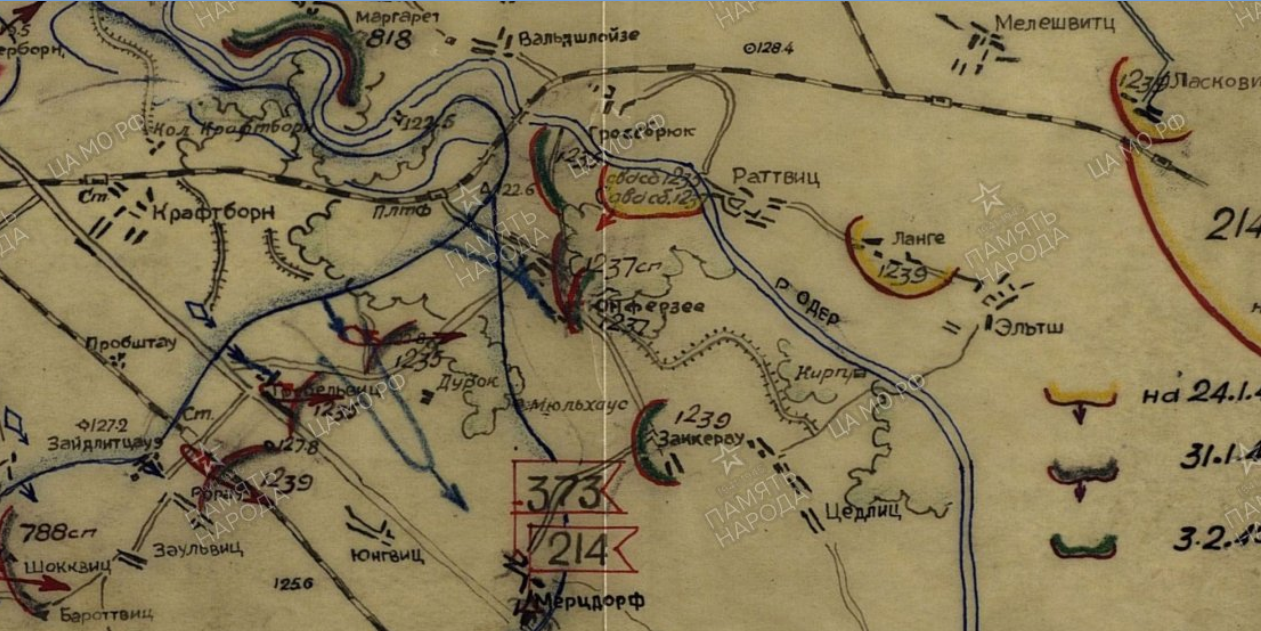     материалы взяты из журналов боевых действий, боевых донесений, оперативных сводок:      1239сп, 1237сп, 373сд, 214 сд, 78 ск, 52-й армии за январь-февраль 1945г.        Сведения о боевом и численном составе подразделений 1239 сп:                                                                                                             24.01.45г. исх. № 005                                                                                                                                                     31.01.45г. исх. № 0011                                                                                                                     02.02.45г. исх. № 0012                                                 Схема боевых порядков 373 сд на 02.02.45г.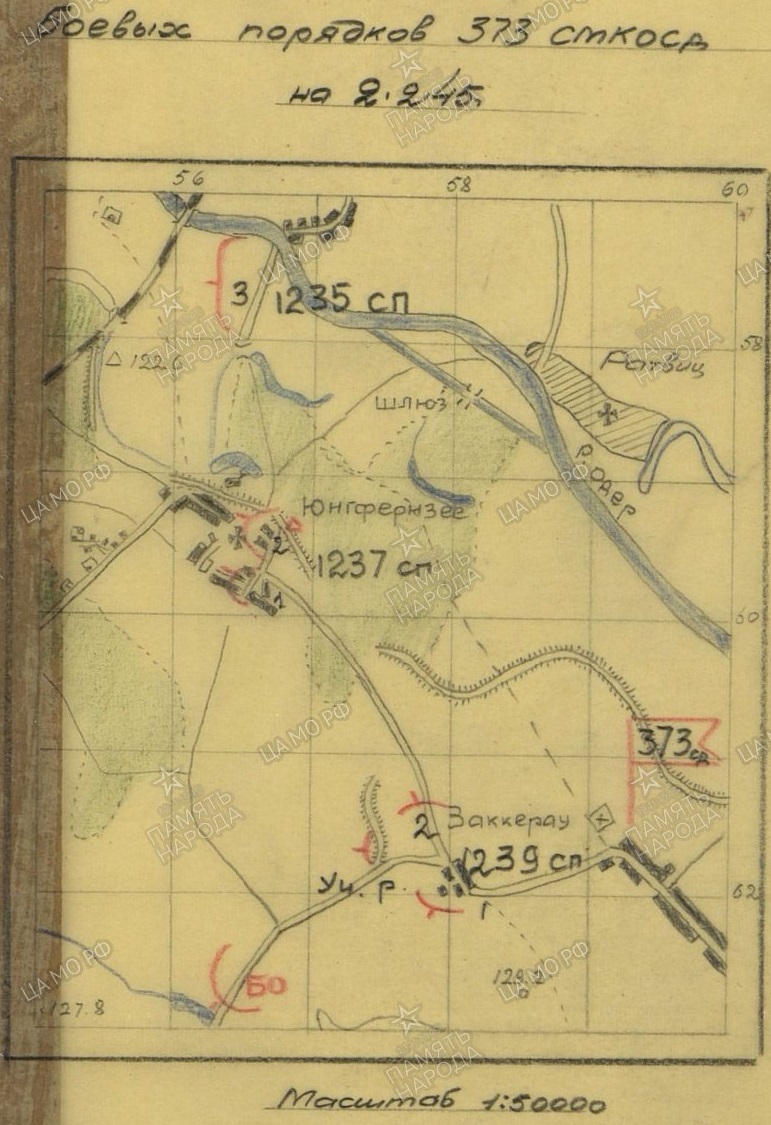                               схема боевых порядков частей 373 сд на 6 февраля 1945г.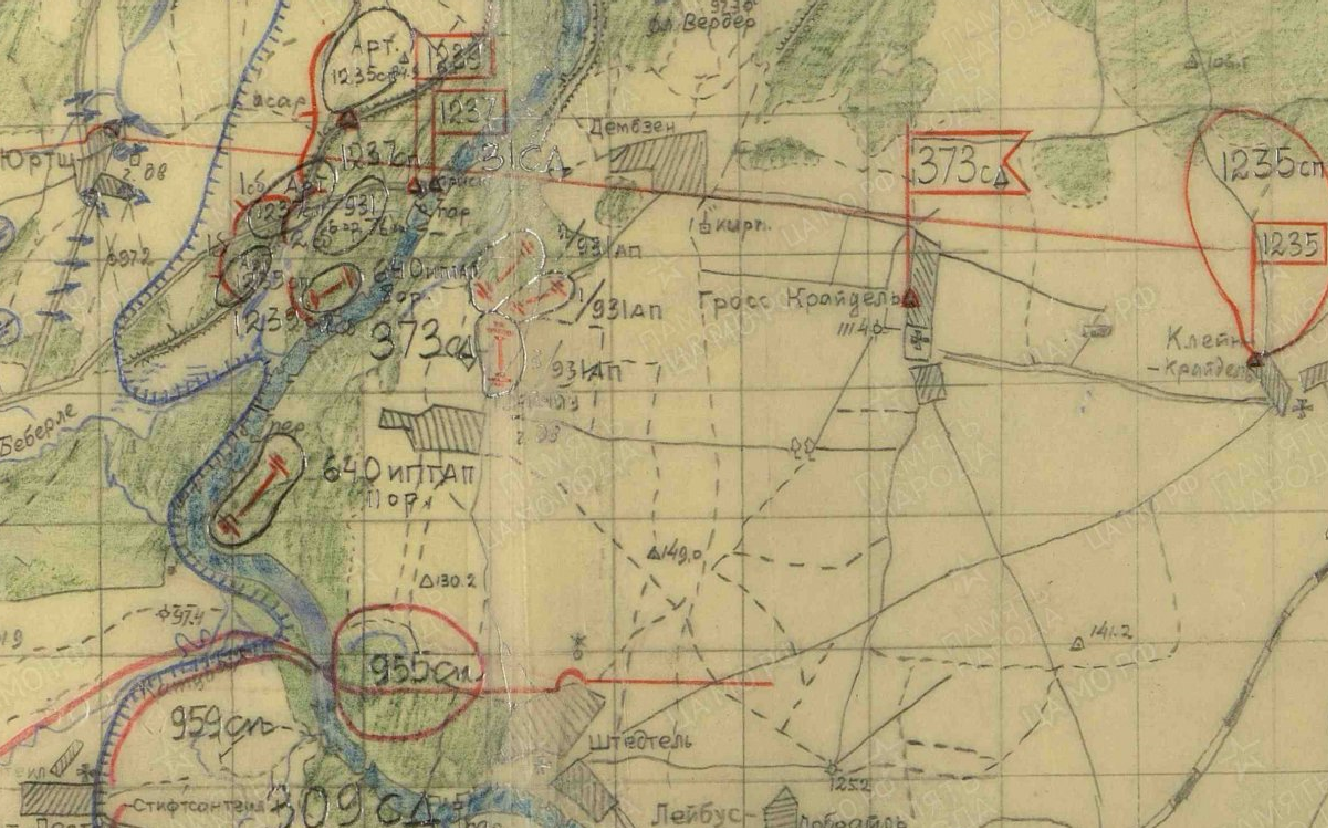 